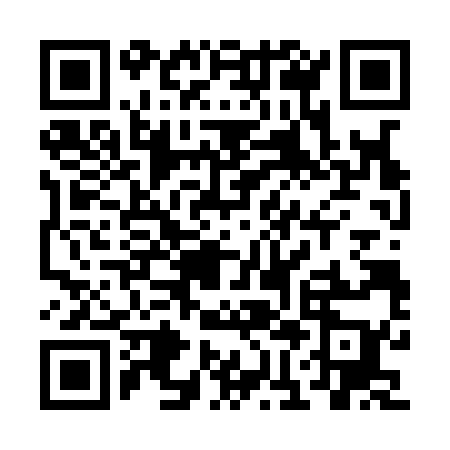 Ramadan times for Chevofosse, BelgiumMon 11 Mar 2024 - Wed 10 Apr 2024High Latitude Method: Angle Based RulePrayer Calculation Method: Muslim World LeagueAsar Calculation Method: ShafiPrayer times provided by https://www.salahtimes.comDateDayFajrSuhurSunriseDhuhrAsrIftarMaghribIsha11Mon5:095:096:5812:463:536:356:358:1812Tue5:075:076:5612:463:556:376:378:1913Wed5:045:046:5312:453:566:386:388:2114Thu5:025:026:5112:453:576:406:408:2315Fri5:005:006:4912:453:586:426:428:2516Sat4:574:576:4712:453:596:436:438:2617Sun4:554:556:4512:444:006:456:458:2818Mon4:524:526:4212:444:016:466:468:3019Tue4:504:506:4012:444:026:486:488:3220Wed4:474:476:3812:434:036:506:508:3421Thu4:454:456:3612:434:046:516:518:3622Fri4:424:426:3412:434:056:536:538:3823Sat4:404:406:3112:424:056:556:558:3924Sun4:374:376:2912:424:066:566:568:4125Mon4:354:356:2712:424:076:586:588:4326Tue4:324:326:2512:424:086:596:598:4527Wed4:304:306:2312:414:097:017:018:4728Thu4:274:276:2012:414:107:037:038:4929Fri4:244:246:1812:414:117:047:048:5130Sat4:224:226:1612:404:127:067:068:5331Sun5:195:197:141:405:138:078:079:551Mon5:165:167:121:405:138:098:099:572Tue5:145:147:091:395:148:118:119:593Wed5:115:117:071:395:158:128:1210:014Thu5:085:087:051:395:168:148:1410:035Fri5:055:057:031:395:178:158:1510:066Sat5:035:037:011:385:178:178:1710:087Sun5:005:006:591:385:188:198:1910:108Mon4:574:576:561:385:198:208:2010:129Tue4:544:546:541:385:208:228:2210:1410Wed4:514:516:521:375:218:238:2310:16